周一阅读 | 《纽约时报》2014年度十佳绘本 2014-12-01 上海国际工业设计中心 自1952年起，《纽约时报》书评版便组成独立评委会，评选最具艺术价值的绘本。每一年，评委们都会从数千本图书中评选十本年度获奖图书。下面10本书就是2014年度荣获此项殊荣的最佳儿童绘本。今年的评委是詹妮弗·M·布朗(Jennifer M. Brown)、布莱恩·弗洛卡(Brian Floca)和杰里·平克尼(Jerry Pinkney)。
1、《画画啦！》（DRAW！）作者：劳尔•科伦（Raúl Colón）出版社：西蒙与舒斯特公司（Simon & Schuster）适合年龄段：3-9岁一个小男孩读到了关于非洲的故事，便开始任想象力飞腾驰骋，用自己的画笔，创作属于自己的冒险旅程。这是一部关于艺术的力量与想象力能量的绘本，是艺术家劳尔•科伦基于自己童年切身体验而创作的绘本。２、《萨克里顿的旅程》（SHACKLETON’S JOURNEY）作者：威廉•格瑞尔（William Grill）出版社：“飞翔的眼睛”（ Flying Eye Books）适合年龄段：7-11岁1915年，英国探险家萨克里顿第三次远征南极，结果他的“坚韧号”在南极威德尔海面被冰块困住。萨克里顿和他的27名船员乘坐救生艇在南大西洋上漂流了18个月，最终获救。他们创造了二十世纪最激动人心的生还奇迹，而萨克里顿在南佐治亚岛45公里的行走也成为世界上最经典的徒步线路。为了再次纪念这一事件，画家威廉•格瑞尔用画笔重现了这场非同寻常的冒险征程。3、《海地，我的祖国》（HAITI, MY COUNTRY）插画师：罗杰出版社：Fifth House Publishers适合年龄段：4-12岁来自加拿大魁北克的画家罗杰用几个月的时间画了一系列海地儿童的画像，来自Camp Perrin 的学生写下这些感人肺腑、具有一致主题的诗篇。尽管海地是一个多灾多难的国度，经常遭受地震、海啸、台风、洪水等各种自然灾害的侵袭，但在孩子们的心中，他们所生长的土地依然是美丽快乐的，他们相信能有一个美好的未来。回复举报此帖离线云治4、《哈林区来的地狱战士》（HARLEM HELLFIGHTERS）作者： J•帕特里克•刘易斯（J. Patrick Lewis）插画师：盖瑞•凯利Gary Kelley出版社：创意版本出版社适合年龄段：9岁及以上身为普通人，他们都有各自的名字，但是身为战士，他们以一个共同的身份为世人所知：哈林区来的地狱战士。 他们不仅在战场上取得了骄人战绩，也通过音乐鼓舞了人心。5、《到睡觉的时间了，弗莱德》（TIME FOR BED, FRED）作者：亚斯明•伊斯梅尔（Yasmeen Ismail）出版社：布鲁姆斯伯里（Bloomsbury）适合年龄段：4-8岁弗莱德，是一只淘气、爱嬉戏又惹人喜爱的狗狗。到弗莱德睡觉的时间了，可是它压根儿不想乖乖睡觉。要么藏在树底下，要么在泥里打滚，要么躲到书架下面，弗莱德就是不好好睡觉……那到底怎样才能让它乖乖睡觉呢？6、《宝宝在这呢》（HERE IS THE BABY）作者：波利•凯尼伍斯基（Polly Kanevsky）插画师：Taeeyun Yoo.出版社：施瓦茨与韦德出版社（Schwartz & Wade）.适合年龄段：2-5岁从妈妈在早上的第一次拥抱，到睡前爸爸的最后一个吻，通过作家那感人的文字与细腻的画笔，这部绘本描绘了宝宝与父母之间的幸福与甜蜜。7、《妈妈去哪啦？》（WHERE’S MOMMY?）作者：贝弗利•唐诺费欧（Beverly Donofrio）；插画师：芭芭拉•麦克林托克（Barbara McClintock）.出版社：施瓦茨与韦德出版社（Schwartz & Wade）适合年龄段：3-7岁玛莉亚今年五岁，她有个秘密：和一只老鼠交上了朋友。可是她非常怕父母知道，因为家里还养了猫咪。那怎么办呢？有一天，当玛莉亚准备睡觉的时候，她的老鼠朋友也要睡觉了，可当他们叫各自妈妈的时候，发现妈妈不见了。那么，妈妈到底去哪了呢？8、《诺言》（THE PROMISE）作者：尼古拉•戴维斯（Nicola Davies）；插画师：劳拉•卡琳（Laura Carlin）.出版社：烛芯出版社（Candlewick Press）适合年龄段：6-9岁这部绘本的灵感来源于作家让‧纪沃诺于1953年创作的名著：《种树的男人》。但作者表示，这个全新的故事更具现实感与当下意义。这是一部关于希望、团结与改变的书。它传达了这样一个信念，即普通人也能靠自己的力量影响和改变身边的环境。9、《宝宝树》（THE BABY TREE）作者：苏菲•布莱克沃(Sophie Blackall).出版社:企鹅出版社适合年龄段：5-8岁想必每个孩子小时候心中都有过这样的疑问：我是从哪里来的？当他们拿这个问题问爸爸妈妈的时候，可够父母们挠头的了，因为要想给孩子解释清楚这个问题，可不是那么容易的事。于是很多父母干脆回答：你是从街上捡来的。但在作者的笔下，这个问题却变得轻松幽默。非常值得一提的是，此书的作者苏菲‧布莱克沃是享誉美国的绘本作家，曾经创作出了美国最畅销的爱情绘本，甚至有人将其称之为＂海外女几米＂。甚至有读者表示，自己愿意生活在绘本中所描绘的世界里。10、《飞行员与小王子：安东尼·德·圣·埃克苏佩里的一生》（The Pilot and the Little Prince: The Life of Antoine De Saint-Exupéry）作者：彼得·西斯（Peter Sis）出版社：弗朗西丝·弗斯特书业(Frances Foster Books)；法勒，施特劳斯&吉鲁出版社(Farrar, Straus & Giroux)适合年龄段：5-12岁说起圣-埃克苏佩里这个名字，可谓家喻户晓，他就是《小王子》的作者。而彼得·西斯的这部作品，描绘了身为飞行员兼作家的圣-埃克苏佩里的一生，讲述了圣-埃克苏佩里由一个失去父亲的小男孩长大成为飞行员的故事。周二爱课程今日更新大学视频公开课名单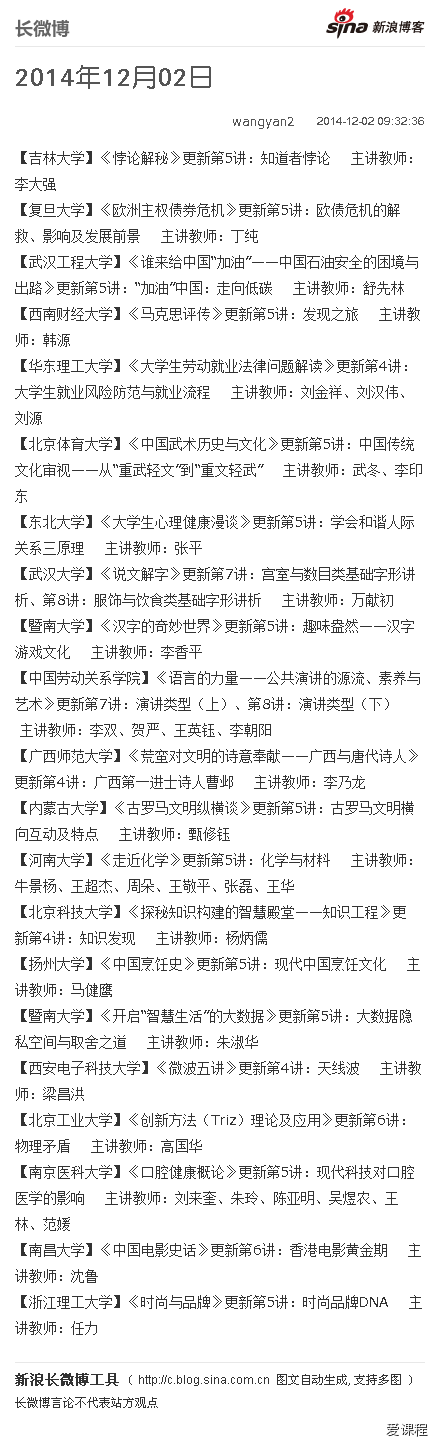 周三诗意语文：教育的美学■陶继新 王崧舟编者按：毋庸置疑，王崧舟的“诗意语文”已经响彻了中国小学语文界，无数小学语文教师对他有一种“仰之弥高，钻之弥坚”的崇拜感。可是，很多人并不知道，王崧舟的诗意的悠远境界还远不止于小学语文这一层面，它早已向管理等诸多领域延伸，且悄然优化着人的生命状态。走近他的人都清楚，王崧舟的诗意，已经从语文学科迈向了全方位的教育视野。为此，著名学者陶继新先生与著名特级教师王崧舟就“诗意语文”进行了一场精彩对话。陶继新：王老师，“诗意语文”在小学语文界甚至更大的范畴内，已经产生了很大的反响。不少人对于诗意语文有了认可，而且也渐渐走进了诗意语文教育教学的情景当中去了。对于诗意语文来说，尽管您一直否认您是诗意语文的创始人，然而在小学语文界，在大多数人看来，事实上您为诗意语文开创了一番新天地，而且一直在践行着、收获着。所以我想请您谈谈：诗意语文的理念与核心内涵到底是什么？一、何谓诗意语文1.功利、科学和审美王崧舟：我还是要再次声明，诗意语文不是我的首创，但是我确确实实是一个诗意语文积极的倡导者和忠实的践行者。实际上，在业内，对诗意语文有不少的误解。我觉得最大的误解就是很多人把诗意语文解读为某种教学风格，然后顺着这个风格的逻辑，往前再推一步。因为学习的人越来越多，模仿的人越来越多，甚至有一批追随者了。于是大家觉得，形成了一定的气候就变成了一个流派。现在对诗意语文的定位，常常把它看做是新课改以来在语文界形成的比较有主张、有个性的教学流派。与之有别的，比如说：本色语文、简约语文、和美语文、深度语文、生本语文、情智语文等等，但事实上我个人觉得如果把诗意语文只是当做一种流派来看的话，可能会扼杀诗意语文，这里面很关键的一个因素就是对“诗意”这个核心概念的阐释。到底什么是“诗意”？我曾经举过一个例子：唐诗——诗的高峰，最具代表性的是这样三个人物：诗圣杜甫、诗仙李白、诗佛王维。我们读这三家的诗，给你的感觉是不一样的。杜甫的诗，沉郁顿挫，应该说这是他的风格；李白的诗豪放诡谲，这是他的风格；王维的诗跟杜甫和李白的都不一样，风格大多是清淡旷远的。但是，我们不能因此说诗意是他们的风格。王维有王维的诗意，李白有李白的诗意，杜甫有杜甫的诗意，但是他们三位诗的风格却是不一样的。这说明什么呢？这说明诗意本身是一个高于风格、超越风格的存在。同样的道理，所有优秀的语文课，我认为都是富有诗意的语文课。其风格可能会不一样，有些比较平实，有些比较华丽；有些比较严谨，有些比较豪放；有些长于理趣，有些长于情趣；有些上得曲径通幽，有些上得大气磅礴。这本身是一种风格的呈现，但是你不能说这些课没有诗意。很显然，诗意是一种超越了风格的范畴。事实上，对语文教学的取向大体上存在三种状况：第一种状况就是功利的取向，我上语文课，力图让孩子们掌握一些知识和技能。该做的作业都做完，该考的试都能通过，最好能拿到一个比较理想的分数，这是一种功利的取向。第二种是科学的取向，我把语文课作为一个实验品，我对语文课、对自己的教学进行研究，我带着自己的假设进入课堂，然后我在课堂上实践这个假设，最后用我的课堂成果来检验。于是，语文课成了一个学术研究的场所，这是一种科学的取向。但是，我觉得语文课除了功利的取向、科学的取向之外，还应该有一个非常重要的取向，这就是审美的取向。所谓审美的取向，就是按照艺术的规律、按照美的规律，来重新理解和发现语文，重新设计和践行语文，最后使语文课成为一个美妙的艺术品，成为一种审美的存在。诗意语文所选择的正是这样一种审美的取向。我认为功利的取向、科学的取向、审美的取向，都有它存在的意义和价值。我并不反对课堂需要功利，也不反对课堂要讲科学，但是我觉得语文课如果没有审美取向介入的话，那么无论是功利还是科学，它们是走不远、走不长的。语文一旦切入到审美的取向，功利才不会被异化，科学才不会变成一种纯理性的机械的操练，课堂才具有了真实的生命状态。所以，我也可以说，诗意语文就是生命的语文、理想的语文。2.语文特质即诗意陶继新：我非常欣赏您所谈到的课堂教学的审美取向，关于这个观点，我也有着同样的深切感受。对很多学科来说，只要超越功利，走入科学的研究状态，就可以成为优秀的课堂了。然而语文学科有时是要超越科学，抵达审美的境界的。为什么对语文学科如此“苛刻”呢？这是因为语文和别的学科不一样，语文有它自己的特质。新中国成立后，中国语文界就有一个一直争论不休的话题，就是语文学科应该是重人文还是重应用，一直有着旗帜鲜明的两派在相持。其实我是这样认为的，语文，尤其是中国语文，因为汉语言文字有着迥异于其他语言文字的独特特点，本身就有着一种特别的韵味。上世纪50年代，印度总理尼赫鲁曾对他女儿说：“世界上有一个伟大的国家，她的每一个字，都是一首优美的诗，一幅美丽的画，你要好好学习。我说的这个国家就是中国。”中国哲学的开篇之作《周易》里也说过一句话：“书不尽言，言不尽意。”（《周易·系辞上》）这八个字透射出的是什么？这就是诗的特征、诗意的蕴味，因为诗本身是只可意会不可言传的，一旦言说，反而会原味大减，越描越淡。为什么这样说呢？举个简单的例子，比如说一年级小学生就会学到的李白的《静夜思》：“床前明月光，疑是地上霜。举头望明月，低头思故乡。”要把他改成现代文，尽管意思大致能表述出来，但诗文背后所蕴涵的韵味却荡然无存了，那种诵读之余意犹未尽的感觉也没有了。所以学习语文或者说读书不仅要懂它的意义，也要了解它藏在文字表层背后的未尽言的深意，它的审美价值取向，它的诗意到底在哪里？如果不把这个问题解释清楚，语文课上起来就不是语文课，它就有可能上成文章词字的解剖课了。所以在这个问题上，语文味的审美追求是语文课的终极意义之所在。另外一点，要从读者的角度来说，或者从教师和学生的角度来说，面对着语文文本，教师和学生同样也都属于读者的范畴，只是从不同的视角可以称为特殊的读者。文学评论大师刘勰说过的一句话很有意思：“登山则情满于山，观海则意溢于海。”实际上这是一个比喻，就是登山观海要充满激情，充满诗意。那我们看语文的时候，当然也应当看到它的情、它的诗意之所在。没有情，它就不是语文了。任何表面的文字，都不是僵死的，都是灵动的，都是有生命张力的，甚至可以说，是富有诗意的。我想，还不仅仅如此，我们要知道语文的特质还在哪里？就在于它和你的人生是紧紧联系在一起的。所以韩愈在《师说》中才说道：“师者，所以传道授业解惑也。”这个传道授业解惑，并非仅指表面的意思，即并非像其他的如数学学科一样，更注重的是解决问题及解决问题的思维能力的练习和培养。这里所指的更注重一个传道授业解惑的过程，一个审美的过程，一个追求人生之道的过程。所以，我在读黑格尔的《美学》时，在看李泽厚的《美的历程》时，在读美学相关书籍的时候，都在反思一个问题，就是语文老师如果不从美学的角度来好好地看待教学这个事，肯定不是一个真正意义上的语文老师；一个语文老师如果对美学没有一定的研究，那肯定也不是一个优秀的语文老师。因为作为一门语言文字“艺术”的传播者，对于美的鉴别能力与分析能力是必备的。就这一点我非常欣赏于漪老师，她是中国语文界一位很了不起的老师。我在1985年去采访她时，她曾经提到关于教学所使用的方法，就一点，她的所有课，甚至她的报告都充满诗意，所以听她所有的课都是一种审美享受。所以语文本身，它是具有诗意的，那么语文的教学就应当是一种艺术行为。作为教学与学习的老师和学生，就应当有一种诗意的心怀。同时诗意语文本身之于读者的诗意人生，也是联系在一起，是起到联动作用的。基于这些认识，所以我就在想，诗意语文，它既不是一种流派，也不是哪种模式或者方法，而是一种语文特质必然呈现出来的审美状态，所以我认为诗意语文高于一般语文的地方正是在这里。一般的语文是这样一种表现，语文有诗意，但有好些老师感觉不出这种诗意，甚至他对文本中所呈现出来的诗意一无所知。他教的只是语文知识，他只是没有任何感情地来解剖这个语文，一切都只不过是知识点，一切都是支离破碎的，那当然就离诗意十万八千里了。所以我认为诗意语文，真要把它做好，还有一个要件，就是作为诗意语文的呈现者老师来说，它应该有诗意语文的厚重的积淀。所以王老师您的诸多弟子们，为什么来追随您这个诗意语文呢？我认为除了您是优秀的老师这一点以外，还在于您深厚的文化底蕴和审美状态，深深地吸引着他们。这个文化底蕴和审美状态，还跟您的人生追求和生命品质是联系在一起的。试想一下，一个人如果在语文学习、语文教学的道路上，一直处于一种痛苦状态的话，何谈诗意语文。正是因为有了审美的人生追求和生命品质，才使您当下及将来都是喜悦相伴，从者如云。我教语文的时候，包括我学语文的时候，自身的体验也已证明：教育，是一种审美的过程；学习语文，也是一种审美的过程。一旦进入这个审美状态，整体感觉都是不一样的。所以教学也好，学习也好，已经不单纯的是一种教，一种学，它已是一种超越物质、功利的高层次的充满享受的追求。所以无论看您的书，还是听您的课，都会带给我无上的美的享受，有一种特殊的精神愉悦。同时，诗意语文，不仅在小学这个领域，甚至在更大的领域当中，它还是会受到别人的批评，乃至批判的。但是正是因为这样，也说明一个现象，诗意语文引起了大家关注，它撼动了单纯实用语文的根基，把人们的目光引向了更高远和辽阔的语文世界，也把人们的心灵引向更宏阔的生命境界。因为有价值，才会被争议。所以任何有价值的东西，它的整个成长发展过程，都是在备受批评、批判的过程当中，一次又一次地再生，经历了凤凰涅槃式的变化。包括儒家文化，包括孔子的思想，都经历了多少批判啊，我们这代人所经历的就有很多了。但是恰恰是在这个过程当中所彰显出的无穷魅力，反而愈加引人心向往之。所以我说这个诗意语文，再有不同的声音，再有强烈批判的声音，我们也可以考虑它的合理性。同时，我们也可以从另一个相反的视角来说，正是这些声音使诗意语文走上了一个又一个更高的程度。所以听您讲的时候，我就强烈地感觉到，诗意语文，它就这样不断地发展下去，不仅对您，对您的弟子、您的学生，甚至于对中国小语界都有着不可估量的价值。3.语文的诗意内涵 王崧舟：不敢。您刚才讲对诗意语文的批判，我觉得对诗意语文的批判是必需的，而且是正常的，据我所知，诗意语文从诞生的那一刻开始，一直走到今天，实际上一直伴随着批判的声音、责难的声音。而这些批判和责难的声音，它是诗意语文前行过程当中的伴侣，是一面镜子。我的理解，曾经有相当长的一个时期，诗意语文在行进的过程当中，它可能出现了一个诗意的焦虑问题。而诗意的焦虑正是被批判者诟病的根本原因之所在。所谓诗意的焦虑，说白了，就是你一旦标榜了诗意语文，那么诗意本身，它成为束缚，成为窠臼。于是你的教学追求，你的教学主张，最后会异化为为诗意而诗意。而事实上，从哲学的层面来讲，诗意其实是一种自由的状态。没有自由，无所谓诗意，而自由一定是自然地呈现。在我看来，语文的诗意绝对不是外加的。我甚至觉得，所有外加的诗意都不是真正的诗意。正像您刚才所讲的，其实语文的诗意是本有的，而且它是具足的。我的课堂实践告诉我，其实语文课的诗意是内在的，它来自几个方面，比如说：第一，我们的文本本身是极富有诗意的。因为就我们目前语文教材的选文比例来看，百分之九十的选文都是文学作品，或者说是接近文学作品的作品。文学作品，它的一个本质存在，我认为就是诗意，或者说我们可以把这样的文本称为诗意文本，所以这样的诗意来自文本本身。比如说，文本所刻画的一系列的人物形象；比如说，文本所创设的一种美的意境；比如说，文本所营造和抒发的一种感情。这种感情让人哭，让人笑，让人流泪，让人震撼，让人悲伤，让人遗憾，但是文本本身，这些形象感，这些意蕴感，这些情味感，我觉得正是诗意存在之处，因为文本本身是有诗意的，你的语文课堂怎么可能没有诗意？这是第一个面向。第二个面向，我认为一个优秀的、一个理想的语文老师，一定要具有诗人的气质，甚至他可能就是一个诗人。在我看来，诗人跟写诗的人要区别开来。写诗的人，他不一定是诗人。不写诗的人，他也不一定就不是诗人。余光中先生说：一个人具有良善的心，具有丰富的想象力，这个人离诗人就已经不远了，其实他就是一个诗人了。我觉得一个语文老师最重要的修养也许就是一个诗人气质的修养，他需要有像诗人一样敏感、纯粹、良善的心，同时他需要有像诗人一样丰富、持久的想象力。离开了这两点，我建议语文老师改行。也许你可以做数学老师，也许你可以做别的学科老师，但是你很难成为一个优秀的语文老师。一个诗意萦怀的老师，在课堂上将自己的诗意传递给学生，这不是一件很自然的事吗？这是第二个面向。第三个面向，我觉得也是最核心的一个面向，那就是孩子。我们都知道，孩子是天生的诗人，孩子具有缪斯的心性。每个孩子都是泛神论者，在他们的眼中，世间万物，无论是一花一草，还是一石一木，都是有生命力的，都是有情感的，都是活泼泼的。我以为，这就是儿童的诗性理解。儿童观察世界、打量世界的方式本身就是一种诗性的方式，它与人类童年期的思维方式是一样的。人类童年期最主要的思维方式就是诗性思维，神话就是诗性智慧的创造。从某种意义上来讲，宗教也是诗性智慧的创造。儿童天生就是诗人，儿童天性就是诗意的，那么，以儿童为主体的语文课怎么可能没有诗意？这是第三个面向。由文本、教师、学生这三个面向组成的语文课，无论是设计还是实施，当然也应该富有诗意才是的。正因为这样，我觉得诗意对语文来说绝对不是外加的。不管你如何大张旗鼓地倡导儿童本位、学生第一，也绝不能以牺牲和排斥诗意为代价。我相信越是生本的课堂，越应该是充满诗意的课堂。而批判者、诟病者之所以怀疑、质疑诗意语文，那是因为诗意语文在行进的过程中，出现了我刚才所讲的诗意的焦虑。为诗意而诗意，贴标签式的强加诗意，硬塞进去许多跟文本关系不大的诗意等等。对于这种现象的批评，是非常需要的，也是十分有益的。当诗意语文回归语文的本真，回归儿童的本真，回归自身的本真，那么诗意的呈现是很自然的。所谓诗意，就是平常，就是自然，天地有大美而不言，绚烂之极复归于平淡，所以，诗意的语文也是本色的语文、常态的语文。4.诗意的生命状态陶继新：我听了王老师所谈，我很有感想。正如您所说，孩子天生就是诗人。其实我们想一想，当孩子牙牙学语、刚会说话的时候，他对这个世界充满了好奇，他会不遗余力地到处探索，他还会经常问他的爸爸妈妈，为什么皓月当空？为什么星光满天？为什么满地绿色？为什么鲜花绽放？为什么鸟儿啼鸣？……所有这些都是儿童的诗意，也是人本初的对于生命的赞叹。他的语言是儿童诗里面的，他的想象是诗般的想象。敏锐的感觉力是所有儿童天赋的能力，也是他生命初期用以学习的最主要的能力，儿童依靠感觉跟他自己以及这个世界建立联系，在他们的眼中，万物皆具灵性，所以说，人的婴幼儿期到儿童期都是泛神论者。而这种感受力需要自由地发展，随着生命的成长，由外在体验转而进入丰盛的内在体验，从而发挥出自己无限的生命潜能。这种能力如果大人能够认识并保护的话，那么人人皆具诗性。但是，可惜的是，太多的成人过早地用固化的理性去限制孩童，使这种感受力和诗性早早地夭折了。当然，也有真正懂得的人。著名的儿童教育家蒙台梭利曾经说过：“儿童是成人之父。”她说的就是儿童这种天然的、丰沛的感知力，是成人所要学习的。可惜的是，太多的成人尤其是父母已经忘记了自己的童年，而在当今僵化的教育模式和功利的教育思想的影响下，对孩子的感受力和诗性全是欲除而后快，所以到孩子进入小学之后，他最后的诗性也基本泯灭殆尽了。而我们的古人，几乎所有上学的孩子都会做几首诗。而现在的孩子们为什么不会了呢？这里追根溯源的话，便一定会暴露一个问题，就是我们的老师是在诗意地教语文吗？还把学生当做儿童吗？如果老师把学生只当作承载接受知识的容器，那么他原本就有的诗性，他本来良能的生命本质，就悄然地甚至不着痕迹地给扼杀掉了。但当孩子的诗意一旦给扼杀掉了，我们就会发现，孩子被扼杀的还不仅仅只是一个诗意，还有更重要的方面，他的诗意情怀、他的诗意人生、他的审美状态也都没有了。所以从这个意义上来说，诗意语文，就是我们可以帮助儿童把他的诗的生命、诗意的才能、审美的状态绽放出来，这样所能给予孩子的，就不仅是当下的一种特殊的快乐，更是未来的一种生命的旋律。诗意语文教学就是要为孩子们创设一个提升生命感受力的环境，正如我们学习语言一样，要学习哪一国的语言，最简单直接的方式就是进入到良好的语言环境中去，这样我们才能学到最正宗、最地道的语言。而诗意语文的课堂给予孩子们的就是这样一个诗意的环境，正如我们谈到过的关于语感的问题，诗意语文的课堂让孩子们进入到一种自然的诗意语感环境内，慢慢滋养出孩子们的审美情怀。要审美首先要知道何为美，有这样一句话：“没有人是知道善而不向善的。”孩子们只有在这样的环境中认识美，了解美，进而追求美。于是，生命状态的优化便成为自然而然的事情。从这方面来说，诗意教学也是一种美育行为，王国维在他的《论教育之宗旨》一文中指出：“人心之知情意三者，非各自独立，而互相交错。”“美育者一面示人之感情发达，以达完美之域；一面又为德育为智育之手段。”足见，诗意语文教学不仅让学生们在美的浸润下丰富自己的情感，强化自己对于事物的感受力，而且可以促进孩子们的德育与智育方面的发展。蔡元培先生在为1930年商务印书馆出版的《教育大辞书》所撰写的《美育》条目中给美育下了一个定义：“美育者，应用美学之理论于教育，以陶养感情为目的者也。”王国维的《人间词话》中说：“东坡之词旷，稼轩之词豪。无二人之胸襟而学其词，犹东施之效捧心也。”“诗人对宇宙人生，须入乎其内，又须出乎其外。入乎其内，故能写之。出乎其外，故能观之。入乎其内，故有生气。出乎其外，故有高致。”我认为王国维的这两段话与您的诗意语文教学的要义有着异曲同工之妙。要让孩子们学习美文，首先要让他们的身心接受美的洗礼，要有美的环境提升他们对于美文的理解力、接受度，情感上更加接近美，才能洞悉美。这是第一点。第二点，还是回到生命。因为既然是诗意，肯定有美学。既然文本是文学作品，你不从美学上来看，那是绝对不行的。文学作品有悲剧性的，有喜剧性的。比如我们来看《红楼梦》，林黛玉就是悲剧性的人物。那么悲剧到底是什么呢？鲁迅先生从美学上给它下了定义，他说悲剧是“将人生有价值的东西毁灭给人看”。林黛玉是悲剧性人物，通过她的香消玉殒，生命毁灭，来震颤人的心弦。林黛玉的美、林黛玉的才情、林黛玉的情感，都象征着人内在的那种纯洁的至美，然而对于完美的不容许存在，对于完美的毁灭，并使不完美血淋淋地呈现于现实，使读者内在对于完美的本能欲求无法满足，从而感受到一种深层的悲哀。所以悲剧是悲吗？悲，但是它有一种悲剧魅力，它的里面流淌着一种诗意的共鸣。这是第二点。第三点，我想，诗意语文在这里除了它的审美性以外，还有一个很重要的方面，就是文化。文本本身也可以描写景物，或者描写人物，但不论什么内容，从古到今，我们看看真正意义上的诗人，他都有一个家国情怀、悲悯情怀在文本之中荡漾。屈原，包括您刚才谈到的杜甫，个个宛若在眼前，让人无法回避地感受到他们所散发出的大情怀。所以我们的语文仅仅只需要教学生学语言文字吗？不，我们还要使我们的孩子在生命状态层面上，使他走向一个属于他自己的人生境界。当孩子们看到过或者达到了这样的人生境界以后，他们必将完全不同了。德国诗人荷尔德林，有一句话很漂亮：“人诗意地栖居在大地上。”如何诗意地栖居在大地之上？我想孩子上大学之前要上12年学，这12年最具有诗情诗意的年华，如果他没有一点诗味，他就会感到生活的寡然、生命的苍白，他就会很难受。怎样诗意地栖居在大地之上？这就是语文课的一个重要的使命，那就是让所有的孩子幸福地、很诗意地在大地上存在、行走、成长。王崧舟：您说的对诗意的扼杀和摧残，让我想起另一个经典的案例。有一道考试题目，题面是“冰雪化了，变成了什么？” 一个孩子填写的答案是“冰雪化了，变成了春天。”老师判这个答案是错的，标准答案是：“冰雪化了，变成了溪流。”这个背后折射出来的是什么呢？我觉得是成人文化对儿童文化的一种强暴。两种答案基于两种思维方式，变成春天，是一种诗性思维；变成溪流，是一种逻辑思维。所谓的标准，显然是指逻辑思维标准，而成人的习惯思维往往就是逻辑思维。那么，我们需要质疑的第一个问题就是：逻辑思维一定是对的吗？或者说，诗性思维一定是错的吗？这个大前提是由谁来决定的呢？当然是成人，成人文化相对于儿童文化是一种强势文化。当成人文化以一种一厢情愿、君临天下的姿态对待儿童文化的时候，它已经开始堕落了、虚弱了。文化其实是一种生命状态。所以，这个案例的背后还折射出两种不同的生命状态之间的冲突和对立。我有理由相信，阅卷老师的生命状态已经被异化了，已经被完完全全的功利化了。而这种被物质化、功利化了的生命状态，用尼采的话来说，就不是“人”的状态了，或者说不是一个“完整的人”的状态了。尼采说他满大街看到的是人的碎片，很恐怖啊！看到的是一个脑袋，没有手脚；看到的是一只手，没有躯体，全是碎片。为什么？因为物质化和功利化让人的生命四分五裂了。而儿童的生命状态恰恰就是人的状态，完整的人的状态。只有处于这样一种生命状态，才会有“变成春天”的奇思妙想。马克思说过：人的最高发展就是全面发展。在我看来，人的全面发展就是一种诗意栖居。所以，从这个意义上来讲，我觉得诗意语文跟诗教还是有区别的，当然，诗教应该成为诗意语文的一个重要环节。诗意语文有比诗教更高的一种追求，这种追求就是要让孩子们体验到：人除了功利性的存在以外，还有另外一种存在状态，就是审美的存在、诗意的存在。人跟世界打交道的方式，除了逻辑的方式、实用的方式以外，还有另外一种打交道的方式，那就是诗性的方式、审美的方式，就是“我见青山多妩媚，料青山见我亦如是”的方式，就是“感时花溅泪，恨别鸟惊心”的方式，就是“黄河之水天上来，奔流到海不复回”的方式，就是“明月松间照，清泉石上流”的方式。人处在这样的状态下，才是自由的。因为在这种状态下，主体和客体不再冲突，主观和客观不再分离，这是一种心物交融、天人合一的状态。在这种状态下，人成为了“人”，完整的人、自由的人、自我实现又自我超越的人。现在全社会都在说幸福，当然，幸福是一种很个人、很主观的体验，没有什么“变成溪流”还是“变成春天”的评价标准。依我来说，心物交融、天人合一的生命状态才是幸福的状态，那是一种大幸福、真幸福。所以，诗意语文也是追求自我实现的语文，也是体验幸福的语文，也是享受自由的语文，我想，这个就是诗意语文的终极关怀。很显然，这样一个定位已经超越了学科本身，超越了课堂本身，甚至超越了课程本身。有人说真正的教育学是人学，我想一个语文老师有着人学的视野，有着康德所讲的“人即目的”的追求，那么在他自己的教学中，就必然会有一种诗意的自觉、生命的担当。陶继新：听王老师您刚才说的“人除了功利性的存在以外，他还有另外一种存在状态，就是审美的存在，就是诗意的存在”，使我想到了一个人，就是因醉驾入刑爆出新闻的音乐人高晓松，据当时的新闻报道，他在事发后的处理得到了大家的谅解，也符合他一贯的道德形象。他之所以能够如此，和他从小所生活的环境有很大的关系。据报道称，高晓松成长在一个完完全全的书香门第。祖父高景德曾是清华大学校长、中科院院士，外祖父张维是两院院士，舅舅张克潜则是清华教授兼博导；父母均是清华教师，母亲张克群是著名建筑师，师从梁思成。小时候，一旦遇到什么问题，家里老人就给他写一张字条，说这问题你找谁谁。而给这个小朋友当老师的，都是当时中国各个领域坐头把交椅的人。高晓松就在清华园里一桩老旧的红色两层小楼长大，梁思成、林徽因就住在他家前面的院子。他家四周都是中国顶级的知识分子。同时，他是音乐圈内同龄人中唯一没买房的，也不打算买，因为他一直记得母亲的一句话：“这世界不只有眼前的苟且，还有诗与远方。”他母亲的这句话，体现的就是一种诗意的存在状态，一种审美的生活方式。王老师，同时我还在思考另外一个问题，就是刚才您谈到的标准答案的例子中，那位老师对孩子思想的简单粗俗的“强暴”，其实这种现象的出现绝不是偶然，也不是个例。究其缘由，我认为，是现在的语文教学出了一个大问题。语文教学本来和数学教学就不一样，就像一千个读者就有一千个哈姆雷特一样。但是，现在的语文教学，却多是用数学教学的标准答案式禁锢了本来丰富多彩的答案。然而禁锢的仅仅是答案吗？禁锢的还有孩子们丰富的想象力，禁锢的还有孩子们主动去思考的个性与能力。标准的答案让孩子们对于自我的想法从怀疑到放弃，这是一个相当可怕的过程。为什么这会成为一种普遍的现象呢？还不仅仅要怨如此教学的老师，还得往上追溯。我们的教参书就那样写的啊！我们那个考试题就是要求那个答案啊！这是唯一的啊，不可变更的啊！而且一年不可变更，两年不可变更，三年不可变更，年年不可变更啊！开始的时候，这个老师也可能有别的答案，然而他发现别的都是不给分的，所以在这个老师的头脑中形成了只有这一个标准答案的思维定势，其他的都被他人为地屏蔽掉了。但是当只有这一个答案的时候，他用受限的视野传授孩子知识的时候，孩子学习的无限可能性就变成了唯一标准性的了。同时，孩子的无限潜能也渐渐地受限了。对于学生来说，对于生命存在的状态来说，他不应该是这样的，他本来是多维的、丰富的、自由的，所以他不仅仅可以写成“春天”啊，他还可以写出无数类似春天的诗般的词汇啊。孩子可以展开瑰丽的想象，可以想象出妩媚的春天，因为在相对自由的状态下，他就会出现很多不一的答案，而且是充满诗意的、合乎生命内在逻辑的答案。歌德形容写格律诗时提到“带着镣铐跳舞”，和这个题目一样，虽然受限在括号内，然而里面的内容应该像舞蹈一样自由。但是，还不止于此，这种答案唯一性的问题最可怕的还在哪里呢？还在于它对这个学生的影响是更加深远的。因为当时孩子的答案被老师否定的时候，孩子在内心也在转向，他会认为“我原来的想法是错误的”，所以这样的问题只有一个答案，甚至他会想“我是错误的”，从此对自己有了负面的评价，从此没有了自信。自此之后，所有有悖于“正确”答案的那些真正来自自由的心灵的、来自无限创造力的更好的答案他就不再去动脑筋想了，因为想了也没用甚至更没用，因此他被剥夺的是积极的思维能力、想象的能力及创造的魄力。所以这种教育扼杀的不只是这一道题，同时把儿童的生命的天性、充分的发展性也给扼杀掉了，把他的趋向于美的诗意人生扼杀掉了。他们就像工厂的流水线上出来的产品一样，彻底被格式化为统一模具了。所以王国维才说：“社会上之习惯，杀许多之善人。文学上之习惯，杀许多之天才。”更为可怕的是，这不是个体行为，这是一种集体强暴，不仅仅是这一个老师，而是一批老师，还不是一年，而是一年又一年，不是一个孩子，而是一代一代的希望。我们知道一年又一年、一批又一批的老师都在不知不觉地把儿童的诗意给扼杀了，把学生的视线、诗的天性给扼杀了。当一个人他再没有诗的这种性情，没有这种本能之后，他的生命状态肯定就被束缚了。就像您说的，很多的老师，很多的成人，他的脸上枯燥无味，没有任何活力，他已经没有诗了，他心里没有诗了。而一个真实的充满诗情画意的人，他肯定是很鲜活的，很生动的，很有张力的。这样的一位老师，也必然是“追求自我实现的、体验幸福的、享受自由的”的真正的人。他传递给学生的，不仅仅是课堂上的生命感，他在课下，在任何时候都可以让学生感受到自由与美好，甚至他的存在本身就是一种诗意，一种审美，一种使学生心向往之并欲学而习之的楷模。所以，不同环境下学生的生命状态是迥然不同的。从这个意义上来讲，诗意语文的价值还会更大的。二、诗意语文的价值1.保护儿童天性王崧舟：这就需要反思我们整个教育文化。而教育文化又是整个社会文化的折射，因此，更需要反思我们的整个社会文化。我曾经说过，乔布斯只可能出现在美国，不可能出现在中国。乔布斯要是生在中国，长在中国，他就不可能成为“乔布斯”。为什么？因为我们这个社会没有这样的文化，何以为证？“变成溪流”为证。其实还有许许多多“变成溪流”的现象。童话大王郑渊洁曾经讲到自己小时候被罚站的事情：我上小学的时候，上课特别爱走神儿。比如老师说这个字念“天”，我就能一下子想到地，然后想到地上长什么，然后又想到地底下是什么，然后可能又想到宇宙飞船……然后可能就被老师发现了。然后老师就把我叫起来，问我他刚才讲了什么，或者让我回答一个问题。我当然回答不出来了。然后老师就让我罚站。站在前面对全班同学说“郑渊洁没出息”，说一百遍。我自己就边说边抠右手的食指头，抠出个血泡，还是得忍着痛一遍遍地说，真的就说了一百遍。当时心里特别恨。小孩子走神儿也不是坏事儿，那证明他有想象力——一个孩子没有想象力那有多可怕啊！可是，如果老师为此惩罚他，或者就为此让他觉得以后自己“不行”“没出息”，那损失的就不是一点点想象力，而是他的自尊和自信。这真是非常悲哀的事情。但是美国不同，美国的内华达州曾经发生过这样一起案件：有一天，一个叫做伊迪丝的3岁小女孩跟她妈妈说，我知道盒子上的那个单词“OPEN”（打开）的第一个字母念“O”。妈妈听了感到很吃惊，因为她从来没有教过女儿这个字母的读法。一打听，原来是孩子幼儿园的老师教她的。妈妈非常生气，结果把这个叫做“劳拉三世”的幼儿园告上了法庭，理由是幼儿园的教育剥夺了伊迪丝的想象力，因为之前她女儿能把“O”说成苹果、太阳、足球、鸟蛋等等东西，但是，现在孩子就失去了这种能力。为此，伊迪丝的妈妈要求幼儿园赔偿她的孩子精神伤残费1000万美元。谁也没有想到，审判结果是孩子的妈妈胜诉了。为什么呢？原来陪审团被这位妈妈在辩护时所讲的一个故事感动了：她曾经到某个东方国家旅行，在一家公园见到两只天鹅，一只被剪去了左边的翅膀，一只完好无损。剪去翅膀的被放养在较大的一片水塘里，完好的一只被放养在较小的水塘里。她非常不解，管理员告诉她，这样能防止它们逃跑。因为，剪去一边翅膀的无法保持平衡，飞起来会掉下来；在小池塘里，虽然没有被剪去翅膀，但起飞时会因为没有必要的滑翔路程，而老实地待在水里。她听后既震惊又悲哀，为天鹅悲哀。她说，她今天为女儿来打官司，就是因为她感到伊迪丝变成了劳拉三世幼儿园的一只天鹅。他们剪掉了伊迪丝的一只翅膀，一只幻想的翅膀；他们早早地把她投进了那片水塘，那片只有ABC的小水塘。这位妈妈的辩护词成了内华达州修改《公民教育保护法》的依据。现在，美国的《公民权法》规定，幼儿在学校里拥有两项最基本的权利：第一是玩的权利，第二是问为什么的权利。这是美国的社会文化，所以，我说乔布斯只可能出现在美国。乔布斯的伟大，就因为他把科学和审美，把最尖端的科技和最丰富的想象整合在了一起，他的技术王国改变了世界，改变了我们的生活方式。他诞生在美国，美国有这样的土壤，而中国没有，所以我觉得这是一件非常可悲的事情。我没有这么神圣和崇高，试图通过倡导诗意语文来拯救整个民族的未来，我没有这样的奢望，也没有这样的野心。但是我觉得，不从改变自己的课堂开始，不承担自己应尽的责任，我们这个民族就没有希望。陶继新：刚才您谈到乔布斯，乔布斯有句名言：“成就一番伟业的唯一途径就是热爱自己的事业。如果你还没能找到让自己热爱的事业，继续寻找，不要放弃。跟随自己的心，总有一天到的。”我认为乔布斯是把高度的热爱、充分的想象力和事业联系在一起，和科技合二为一的。所以乔布斯任职期间，使苹果公司成为美国最具价值的企业。而他也改变了这个世界，并让我们的生活因现代科技充满了更多可能。他创造了事业上的奇迹。再回到刚才您说的幼儿园的事。其实，前些年有本书很畅销：黄全愈博士的《素质教育在美国》。在书中，他就谈到美国的孩子学画画，与咱们国家的很多孩子学画画不一样，老师不是开始就教你学着怎么画、怎么画得像——不，随便涂鸦，充分想象，你任意去画，在画的时候充分想象，非常奇特。到一定的时候再教给他技法，这就保护了孩子诗一般的想象力和大胆的创造力。或许在孩子的成长过程中，太多的父母急于把知识、技巧告知孩子，却忘了问一问孩子在他的眼中这是什么感觉。在时间的长河里，人们把我们的常识与知识习惯性地强加给孩子，形成思维的枷锁，把孩子套牢，之后再去斥责他们没有想象力，这其实是很不公平的。所以我感觉您所倡导与践行的诗意语文，从某种意义上来说，的确可以起到保护与张扬儿童那种诗般天性的作用，而这诗般的天性恰恰是一个孩子能够走向未来、走向一种比较高难的目标的必备的品质之一。这个品质一旦没有，其他的好多努力很可能也会出现事倍功半的状态。面对庞大有力的过去，我们只能先改变自己，从自己做起，才能依次来影响孩子。2.高效成于未来王崧舟：诗意语文之所以遭到质疑，被不少专家和教师拒之门外，我觉得还有一个非常重要的原因。在我们目前的整个教育体制下，不管怎么说，它主流的价值取向还是应试教育，最后看一所学校就看它的考试成绩，就看它的中考、高考升学率。这样一个被政府和社会不断放大的强势价值取向，在很大程度上影响、甚至决定着一线教师的价值取向。什么样的语文教学广受老师欢迎呢？能够考出高分的语文。从某种意义上讲，现在所谓的某某模式是应试教育体制下的产物，是怪胎。在这样一个主流价值下，老师们会质疑诗意语文，为什么？很显然，诗意语文从当下或者从近期的情况来看，它不但不能够很好地提升孩子的语文成绩，提高孩子的语文分数，甚至在某种程度上还可能会影响孩子学习成绩的提升。于是，理所当然的，诗意语文的命运就是被功利占主导的应试体制所拒斥。但是这里我想说一点的是什么呢？就是从近期来看，也许诗意语文对考试确实是无用的，但是正像您刚才所讲的，可能无用之用，会成为大用。从更长远的角度来看，在诗意语文陶冶和浸润下面成长发展起来的孩子，他对语文的那份爱，他对语文的那种敏锐，语文对他的这种熏陶，积淀在他身上的那种生命气质，会成为孩子们可持续学习的最大动力。我认为，没有什么比让孩子从生命的高度热爱语文来得更重要的。一个人热爱语文，迷恋语文，也许他一时半会儿不一定能够考出高分，但是我相信，这些孩子的语文素养就长远来看，一定会超过那些虽能考出高分，但是对语文却恨之入骨的人。行话说，学理如筑塔，学文如积沙。语文学习是一项慢活，语文素养是一个长期积累、长期陶冶的结果。因此，对语文教学我们应该看得远些，再远些。陶继新：王老师，刚才您谈到当前所谓的一些流行的、被广泛宣扬的模式，这个模式本身呢，当然也是有一些道理。只是这里面出现了一个变异的，或是异化的问题，什么问题呢？就是这个模式往往跟高效联系在一起，而高效到底是什么，到底该如何定位，却很少有人深入思考过。这些模式的真正走向在哪里？什么叫高效呢？看着课堂上热热闹闹就是高效吗？考了一些高分就是高效吗？这个模式就算产生了巨大影响力了吗？很少有人从深层次思考这个问题，为什么会这么一窝蜂地追模式、求高效呢？这与长久以来形成的整个社会思维惯性是紧紧联系在一起的。想当年，“文革”时期，农业学大寨，全国都向大寨去学习。现在教育也出现了这种可怕的现象，学习是盲目的，跟风似的，不假思考的。任何的教学，都有它内在的规律性，语文教学也是这样，诗意语文也有它内在的生命规则，这是毫无疑问的。所以我在思考这个很流行的“高效”一词合不合适，需不需要打个问号。为什么很多人把这个“高效”曲解了，把表面的热闹当做高效了，把仅仅考出高分当成了高效；“高效”有没有因此被绑架，作为替换词语以遮掩应试教育的实质来粉饰太平；老师、学生有没有可能因此而负担更重，一边要表演着表面的高效，一边又要不遗余力地追求着应试的高分？高效率等于高效益吗？显然二者是不能画等号的。为什么这样说呢？大家可以想一下，他现在能考个高分，真的代表他的语文学习内在的潜力很大吗？显然，这是两码事。中国古代最著名的两位思想家老子和孔子曾经各提出过两个看似相悖的论题。老子的思想是“无为而无不为”，孔子的思想是“知其不可为而为之”。其实这两种思想并不相悖，老子的思想核心在于不为某种目的而做事，所以“无为”，根据宇宙自然运行之理，反而某种目的自然而然达成，所以“无不为”。而孔子的思想核心也在于不要为某种有眼前利益的目的而做事，而要做应该做的事，即使这事看上去不成也要做，不要为了那个“成”而做。同时，这个做的过程，要遵循“无欲速，无见小利”的原则，因为“欲速则不达，见小利则大事不成”。语文学习何尝不是如此！为了一个高分而学习语文，是为“有为”，反而可能“不为”；为了应试而学习语文，以求速达，所以只是记背知识以学语文的方式或许能在一次两次的考试中“见到小利”，但是久之，反而不然，大事不成。我们不是见到太多学了12年语文，背了24本教材、做了上百上千张卷子的学生，依然在语文考试中败北，甚至觉得学语文太难了，心里讨厌语文，以致离开学校后“再也不看书了”。而诗意语文的立意却不在高分，不在应试，不在眼前的高效，所以看似是无为而为，反而长久之后，涵养出一批语文学养深厚、人生境界高远的优秀学子，大事可成，更奇妙的，这些学子反而还会在高考中考出好成绩。作为语文，它有其本然的规律。有些模式中孩子互相讨论的方式很好，它可以练习说的能力，也会让学生的思维活跃起来。但是语文的涵养性、渗透性、审美性等，都太重要了，而这，很难完全由学生的讨论来实现。假如说王老师您教一个班的语文课，您从头讲到尾，而另一班的语文课，基本由学生从头碰撞到尾，一天两天或许看不出分别来，三年五年后再看，可能知识层面或者还能有比较的可能，而您的学生的生命水平和心灵品质，所传达出来的感觉肯定已完全不同，那些学生完成了知识的积累，而您的学生实现了脱胎换骨。所以语文的特点就决定了，如果用哪种纯粹表面热闹的形式来断定语文是高效，是考高分，是可发展的，我觉得绝对是不行的。关于诗意语文，我认为它的一个重要价值，在于它的效益更多的是指向未来的，就是在未来的时候，他不仅仅可以考高分，整个的生命状态也是好的。其实偶尔不考高分也不要紧，因为语文和其他学科的重大分别在哪里？其他学科他的客观评价性很强，而语文的主管评价性很强，特别是占分比重很高的作文，由不同的老师来改的时候，给出的分数差异也是千差万别的。我曾经做过一个试验，给一个老师十篇作文让他改，我停了三个月再让他改这同样十篇作文，令人想不到的事情发生了，满分50分的作文，同一篇文章，第一次他打的分数是48分，第二次给了多少分？23分。这还是同一个人的判断，不同的老师、不同的时空，可变化的因素太多了。所以怎么可以只用分数单纯地来衡量学生的语文水平，这是衡量不准确的。分数是检验学习成果的手段之一，但是不是唯一也不是绝对的。有时候，正是从这个角度来说，不管外面的风吹得多么的大，我是岿然不动的，因为我相信坚守也是一种品质，对真语文的坚守是有价值的。同时，我也感到非常欣慰的是，您现在除了自我坚守以外，全国有相当一大批语文老师也已经在诗意语文这条道路上行走了。对此，我感到一种希望，更感到一种敬意。周四家长会 | 复旦二附中原校长姜乃振：孩子成长中，对宽度的追求更重要“一”是一个核心观点，即“孩子成长中，对宽度的追求更重要”；“二”是基础教育的学习分为两个阶段，采取“先放开、后收拢”的做法；“三”是通过三个维度来培养孩子的宽度；最后，姜乃振校长还送给大家在处理亲子关系中的“四”点小贴士。一、一个核心观念：孩子成长中，对宽度的追求更重要在初三和高三前，我不要求儿子太计较一分一厘的分数。在测试中，他做不到滴水不漏，我也不要求他滴水不漏。但我关心一点：学懂了没有？在学懂的前提下，哪怕这里丢掉几分、那里丢掉几分，都问题不大。我觉得在学习过程中如果要做到滴水不漏，需要牺牲的东西太多了。比如可能要牺牲掉很多课外阅读或者是文体活动的投入时间；牺牲掉对众多学习领域的热情；牺牲掉体质；甚至可能造成性格中的战战兢兢，不大气……我觉得和分数相比，一个人学习成长的过程中，对宽度的追求太重要了。有宽度才有学生生活的丰富多彩，而幸福感往往在丰富多彩中得以实现；有宽度才有将来专业方向的选择性；才有将来研究问题时的左右逢源、触类旁通，因而也才会有创新。二．两个阶段：“先放开，再收拢”当然，我从不说绝对不要分数，而说“不仅仅是分数”，不能只看到分数，也要看到分数以外的东西。对于知识学习，我的总原则就是“先放开，再收拢”。在低、中年级不妨放开一点，让孩子能学得宽一点，活一点，学科上不求滴水不漏，也不求“先走一步”。◎ 放开阶段 ◎我儿子初中从预备年级到初二，全年级一百八十人，每次考试他一直是在年级60名左右。我觉得可以接受。我不盯他的成绩，我更多的是盯他有没有坚持课外阅读，有没有坚持体育锻炼。我是很反对学奥数的，我儿子始终没有学过奥数，也没有进行过提前学习，就是跟着班级进度学。对并非天才的孩子而言，提前学习和奥数都会有个问题，让孩子过于在狭窄的学科里面深挖洞，那就势必牺牲宽度。我觉得孩子在成长阶段，宽度一定比深度重要，深度可以在以后选定专业方向后慢慢再挖，但在学习过程中如果牺牲宽度去深挖洞，是肯定不值得的。◎ 收拢阶段 ◎前期的“放开”就为让孩子获得实现宽度的机会，而到高年级就得“收拢”，就得严密整理考点。到初三，我跟儿子说，你可以“收拢”了。为了帮儿子“收拢”，我当时有个比较特殊的做法。那年复旦大学正好给我增配了一套小房子，距离我本来住的宿舍很近。每天晚上吃好晚饭，我就把他带到这个小房子去，我工作，他学习。那里没有电视，没有电话，绝对安静。我很安静地工作，他很安静地读书，对每门学科认真复习整理。那一年，他的成绩突飞猛进，眼看着成绩往上跑，一个学期下来就到年级二十来名了。在我看来，初中这点知识，只要孩子智商正常，都应该拿得下来。经过初三一年比较严密的知识点整理，儿子确实也基本上做到了滴水不漏。高中我还是这样一个观点。高一高二我只关注：你在坚持课外阅读吗？坚持体育锻炼吗？班级中你和同学们关系处理得好吗？在这个前提下我也不大在乎他的名次。其实他的名次我大致上是知道的，但是我不太计较。进入高三时，我和他认真谈了一次，把他面临的情况分析给他听。这时他已经长大了，不用我再带他到小房间去学习，自己就会踏踏实实地去学了，后来他成绩宽裕地考取了复旦大学。三、培养孩子宽度有“三大法宝”我反复强调孩子成长过程中宽度更重要，那么如何培养孩子的宽度？◎ 法宝1：课外阅读 ◎我很重视儿子的课外阅读，他的阅读量很大：文学的，历史的，科技的……我都有意识地引导他读。儿子大学是学理科的，但对历史和文学的爱好一直持续到现在。去年他带我们夫妻俩去德国玩，路上我们父子两个一起把《德意志史》读掉了；今年他带我们去匈牙利、奥地利和瑞士，我们又一起把哈布斯堡王朝的历史也读掉了。边读书边游览这种历史痕迹很浓的国度，我们的体验比别的游客丰富得多，也快乐得多。我提倡阅读，因为阅读的过程就是自我学习的过程，当阅读成为习惯，也就是自主学习成了习惯。我们学校从2006年开设专课专用的“课外阅读与家庭劳动指导课”，排在课表里，要求孩子在初中四年实现至少1200万字的阅读量。这个课我自己上。◎ 法宝2：运动 ◎我还关心儿子的体育锻炼。这其中有个客观原因：他小时候个子小，我怕他不爱运动以后长不高。儿子小学四年级时，学校报兴趣小组，选择项有奥数、英语等等。我鼓励他报篮球。他后来一直保持着打篮球的爱好，到大学都还是院队主力。他还喜欢散打、游泳等运动。现在在香港还保持每天运动一小时的习惯。我的观点是：运动很重要。在学校管理上我也遵循这个想法。所以，复旦二附中很强调学生的阅读量和体育运动。我们学校操场不大，但装满了篮球架，因为初中生最适合打篮球，篮球是向上的运动，利于身体成长，又是团体运动。二附中的学生篮球打得很好。◎ 法宝3：实践 ◎我们在“课外阅读与家庭劳动指导课”中把家庭劳动也放在里面，要求学生在家里做点力所能及的事情。这也是一种责任感的培养。我对儿子也是这样要求的，必须承担家庭的一部分责任。我们要求学生要学一定的家务劳动技能。预备年级上学期要学会洗衣服；下学期要学会种植花木；初一上学期要学烹饪，要会烧一菜一汤一主食。烹饪课到最后，三四个人为一小组到其中一人家中，大家各自献出自己的手艺，最后围在一起共享劳动成果。家里的大人负责摄像，最后验收就是在教室里播放这些录像，孩子们在下面看得哈哈大笑。这会成为他们很美好的人生回忆。我的观点是，孩子要学会自理，要学会关心他人，而首先要学会关心家人，这样以后才能关心同事，这样走上社会与人相处才不成问题。另外我们重视学生和社会的交往。我们学校有一个采访系列，每个孩子要经历三次采访：预备年级采访家长，初一采访学长，初二采访学者。三个轮次下来，对学生的锻炼很大。事先的计划、过程中的沟通、采访后的归纳整理，最后还要汇报。因为和复旦的关系，我们的孩子近水楼台，采访过的学者中包括很多鼎鼎有名的大人物，比如谈家桢、杨福家、葛剑雄等等，对孩子们来说也是一笔宝贵的人生财富。在放开阶段，复旦二附中的学生要做许多事：读这么多书，做那么多采访，另外还听每月一次的学者讲座，还要组织在市内行走体验、到云南贵州宁夏行走体验等等。所以我们的学生比别人幸福，发展后劲也足。四、亲密亲子关系的四个小贴士◎ 贴士1：家人充分交谈的氛围非常重要 ◎我们做老师的有一个职业优势，就是有很正常的作息，每天晚饭全家人都可以一起吃。我家每天晚饭时间就是全家人充分交谈的时间。家里充分交谈的氛围对孩子成长是非常有用的，对亲子关系也非常有益。至今，我和儿子关系都非常好，几乎无话不谈。◎ 贴士2：好父亲的威信不用武力建立 ◎因为沟通充分，我儿子长这么大，我一次都没打过他。哪怕他有点错误也是在我容忍范围内，不用打他。还有些错误我会严厉批评他，他能明白，就没必要打了。事实上我父亲也从没打过我。◎ 贴士3：必要的规则意识一定要建立 ◎尊重和沟通不意味着无原则，孩子的规则意识一定要建立。我对儿子的原则是，讲清道理的前提下寸土不让。儿子进初中后，我给家中电脑设了密码。我对儿子说：我知道你有能力解开密码，但如果你自说自话解开密码偷偷玩，那我就把电脑搬到学校去，你就没有电脑玩了；如果你遵守界限，我周六或者大考结束后可以把密码解开让你玩半天。儿子果然遵守了这一规则。◎ 贴士4：做人的道理要身教言教 ◎我母亲再过一个月就九十八岁了，她和我们住在一起。这也是言传身教，我们对母亲都很孝顺，从小就要求儿子对奶奶有礼貌，照顾奶奶。他读初中时，我们就要求他双休日天气好要推奶奶到公园去晒太阳。这已是形成了多年的习惯，现在他从香港回来如果天气好还会推奶奶出去，对奶奶很亲热。这几年还尽量找机会带我们出国去旅游，心中有父母。周五[转载]深冬花园等节日的介绍 2013-12-11 23:13:18 A-A+大家一起学习原文地址：深冬花园等节日的介绍原文作者：银杏，张俐         深冬花园等节日的介绍          张俐        2013年12月8日        昨天我在微博上说到我去幼儿园帮助准备圣·尼古拉斯日的活动，有朋友问这是什么节日，后来又看到一些幼儿园正在准备深冬花园的活动，这些看上去都是和圣诞节有些关系的节日活动，我们作为中国华德福幼儿园老师能从中学习到什么？能模仿吗？还是一味地排斥？由此很想和大家分享一些我的感受和体验，写得匆忙，如果有误，请指正。       众所周知，圣诞节在西方是一个非常重要的节日，而西方华德福学校对圣诞节的庆祝也是一个例行的传统活动，但因为人智学的认识观，